113        Alo Esnaf Anketi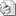 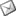 Sayı     : 2010/ 113 Birliğimiz tarafından yürütülen ve İzmir Kalkınma Ajansı tarafından da desteklenen “Esnaf Bilgi Sistemi” adlı proje kapsamında anket çalışmalarına başlanmıştır.  Söz konusu proje esnaf ve sanatkarlarımızın iş hacimlerinin artırılmasının yanında İzmir merkezindeki tüketicilerin de oda üyelerimize rahatlıkla ulaşmasını sağlayacaktır.Bilinmesi gereken bir diğer husus ise esnaf ve sanatkarlarımızın da birer tüketici ve kendi aralarında karşılıklı alışveriş içerisinde olduklarıdır.Ekte bulunan ve üç bölümden oluşan anketin ilk bölümünde esnaf ve sanatkarlarımızın temel kimlik ve iletişim bilgileri bulunmaktadır.İkinci bölümde üyelerin haftanın kaç günü, hangi saatler arasında açık olduğu, evlere- işyerlerine servis yapıp yapmadığı gibi sorular yer almaktadır.Üçüncü ve son bölümde ise hangi hizmetleri verdiği ve hangi ürünlerin satışını yaptıklarının belirlenmesi hedeflenmektedir. Bu bölümde dikkat edilmesi gereken işyerinde yer alan tüm ürün ve hizmetlerin işaretlenmesidir.Sistem şu şekilde işleyecektir:Kişi www.aloesnafizmir.com adresine girerek ihtiyacı olan mal ve hizmetleri bulunduğu bölgede kendisine en yakın nerede bulabileceğini sorgulayabilecektir.İlerleyen aylarda Birliğimiz bünyesinde kurulacak operatör aranarak bu hizmetler alınabilecektir.Bu çerçevede anket sorularının düzgün doldurulması önem arz etmektedir.Odalar bu anketleri üyelerine doldurtarak http://www.aloesnafizmir.com/anket/ internet adresi üzerinden odaya verilecek kullanıcı adı ve şifresini kullanarak işleyebileceklerdir.Ayrıca, internette doldurularak kaydedilen her anket için anket doldurma işlemi bittikten sonra bir kod numarası verilecektir. Bu kod numarasının anketin sağ alt köşesine yazılması gerekmektedir. Arşivleme açısından önem arz eden bu husus kapsamında oda tarafından doldurulan anketlerin üzerine oda kaşesi vurularak Birliğimize üst yazı ile gönderilmesi gerekmektedir.   Ekte bulunan posterlerin odanızda asılması ve yoğun bölgelerde çalışan üyelerinize dağıtılması, kullanıcı adı ve şifrelerin temini ve sorularınız için Birliğimiz Genel Sekreter Yardımcısı Emre KOÇ ile irtibata geçilmesi hususunda bilgilerinizi ve gereğini rica ederiz.Özcan KILKIŞ                                                                     Hilmi KURTOĞLUGenel Sekreter                                                                        Başkan Vekili  Ek: Anket ve Tanıtım Posterleri